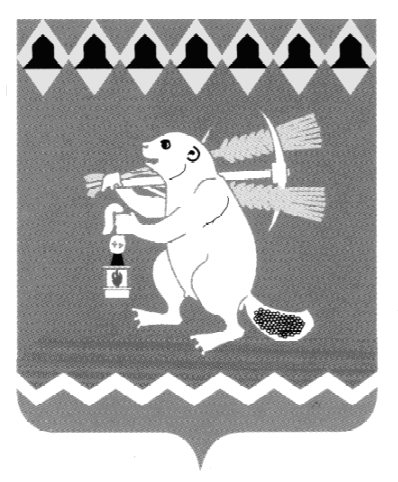 Администрация Артемовского городского округа ПОСТАНОВЛЕНИЕот  20.03.2015                                                                                            № 432-ПАО внесении дополнения в муниципальную программу «Развитие Артемовского    городского   округа   на   период   до  2020   года», утвержденную постановлением Администрации Артемовского городского округа от 03.12.2014  № 1687-ПА В соответствии со статьей 179 Бюджетного Кодекса Российской Федерации, Федеральным законом от 06.10.2003 № 131-ФЗ «Об общих принципах организации местного самоуправления в Российской Федерации», руководствуясь статьями 29.1-31 Устава Артемовского городского округа,постановляю:1. Внести дополнение в муниципальную программу «Развитие Артемовского городского округа на период до 2020 года», утвержденную постановлением Администрации Артемовского городского округа от 03.12.2014  № 1687-ПА (далее – Программа), дополнив раздел 3 Программы «План мероприятий муниципальной программы» абзацем 4 следующего содержания:«План мероприятий, направленных на развитие  малого и среднего предпринимательства в Артемовском городском округе на очередной финансовый год,  в  рамках муниципальной программы «Развитие Артемовского городского округа на период до 2020 года» утверждается муниципальным правовым актом Администрации Артемовского городского округа.» 2. Постановление опубликовать в газете «Артемовский рабочий» и разместить на официальном сайте Артемовского городского округа в информационно-телекоммуникационной сети «Интернет».3. Контроль за исполнением постановления возложить на первого заместителя главы Администрации Артемовского городского округа Иванова А.С.Глава Администрации Артемовского городского округа                                                          Т.А. Позняк